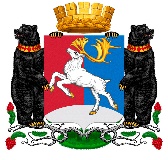 Камчатский крайАдминистрация городского округа «поселок Палана»ПОСТАНОВЛЕНИЕ30.04.2020  № 132Об утверждении положения о информационно-консультативном (ресурсном) центре по содействию деятельности социально ориентированных некоммерческих организаций, осуществляющих деятельность на территории городского округа «поселок Палана» В соответствии со статьей 78.1 Бюджетного кодекса Российской Федерации, Федеральным законом от 12.01.1996 № 7-ФЗ «О некоммерческих организациях», постановлением Правительства Камчатского края от 29.11.2013 № 546-П  «О Государственной программе Камчатского края «Реализация государственной национальной политики и укрепления гражданского единства  в Камчатском крае», АДМИНИСТРАЦИЯ ПОСТАНОВЛЯЕТ:      1. Утвердить Положение об информационно-консультативном (ресурсном) центре по содействию деятельности социально ориентированных некоммерческих организаций, осуществляющих деятельность на территории городского округа «поселок Палана» согласно приложению.  2. Отделу правовой организационно-кадровой работы Администрации городского округа «поселок Палана» обнародовать настоящее постановление в соответствии с порядком, установленным Уставом городского округа «поселок Палана», и разместить на официальном сайте Администрации городского округа «поселок Палана» в информационно-телекоммуникационной сети «Интернет».3. Настоящее постановление вступает в силу со дня его официального обнародования. 4. Контроль исполнения настоящего постановления возложить на Заместителя Главы Администрации городского округа «поселок Палана».Глава городского округа «поселок Палана»                                                       Мохирева О.П.Положение об информационно-консультационном (ресурсном) центре по содействию деятельности социально ориентированных некоммерческих организаций в городском округе «поселок Палана»1. Общие положения1.1. Понятия и определения, используемые в настоящем Положении:Информационно-консультационный (ресурсный) центр по содействию деятельности социально ориентированных некоммерческих организаций (далее - информационно-консультационный (ресурсный) центр) является формой организационно-методической поддержки социально ориентированных некоммерческих организаций (далее - СОНКО), осуществляющих свою деятельность на территории городского округа «поселок Палана» в целях развития общественной активности и проведения работы с населением, а также содействия в предоставлении СОНКО имущественной поддержки.1.2. Настоящее Положение определяет порядок создания, формы деятельности информационно-консультационного (ресурсного) центра.2. Цели и задачи информационно-консультационного (ресурсного) центра городского округа «поселок Палана»2.1. Целью создания информационно-консультационного (ресурсного) центра является поддержка органами местного самоуправления организационной работы СОНКО, осуществляющих деятельность на территории городского округа «поселок Палана» по ведению уставной деятельности, а также разностороннего участия СОНКО:- в решении вопросов местного значения;- в развитии общественной активности граждан;- в реализации социально значимых программ (проектов);- в вовлечении населения в вопросы добровольчества (волонтерства).2.2. Основными задачами информационно-консультационного (ресурсного) центра являются:2.2.1. Развитие взаимодействия СОНКО, осуществляющих деятельность на территории городского округа «поселок Палана», с органами местного самоуправления.2.2.2. Оказание методической, организационной, информационной помощи СОНКО.2.2.3. Организация обучающих и информационных семинаров, бесплатных консультаций юриста, бухгалтера и IT-специалиста для работников и добровольцев (волонтеров) СОНКО. 2.2.4. Содействие информированию жителей городского округа «поселок Палана» о деятельности СОНКО.2.5. Предоставление возможности СОНКО бесплатного пользования помещениями, находящимися в собственности муниципального образования и его подведомственных учреждений, для проведения мероприятий, а также использования презентационной и офисной техники.3. Порядок создания районных (городских) информационно-консультационных (ресурсных) центров3.1. Решение о создании информационно-консультационного (ресурсного) центра принимается администрацией городского округа «поселок Палана».3.2. Регламент работы информационно-консультационных (ресурсных) центра разрабатывается и утверждается администрацией городского округа «поселок Палана». 3.3. Помещения для размещения информационно-консультационных (ресурсных) центра должны быть оснащены необходимыми для осуществления деятельности информационно-консультационного (ресурсного) центра мебелью, организационной техникой и иным оборудованием.3.4. Требования, предъявляемые к помещениям, предназначенным для информационно-консультационных (ресурсных) центров:3.4.1. Полезная площадь помещения информационно-консультационного (ресурсного) центра определяется администрацией городского округа «поселок Палана» в пределах не менее 20 кв. м., исключая подвальные помещения.3.4.2. Доступность помещений информационно-консультационного (ресурсного) центра для инвалидов и иных маломобильных групп граждан.3.4.3. Обеспечение помещения информационно-консультационного (ресурсного) центра необходимыми коммуникациями (тепло-,водо-, электроснабжение ) и точкой доступа к сети интернет.4. Порядок использования информационно-консультационного (ресурсного) центра городского округа «поселок Палана»4.1. Пользователями информационно-консультационного (ресурсного) центра городского округа «поселок Палана» могут быть представители СОНКО, добровольцы (волонтеры), привлекаемые СОНКО к своей уставной деятельности.4.2. Помещения и оборудование информационно-консультационного (ресурсного) центра городского округа «поселок Палана» могут быть предоставлены в безвозмездное пользование исключительно СОНКО не являющимся хозяйствующими субъектами в соответствии с Федеральным законом от 26.07.2006 N 135-ФЗ "О защите конкуренции".4.3. Условием предоставления Пользователям помещений и оборудования информационно-консультационного (ресурсного) центра городского округа «поселок Палана» является осуществление деятельности в рамках установленных целей и задач информационно-консультационного (ресурсного) центра городского округа «поселок Палана», определяемых данным Положением.4.4. Помещения и оборудование в информационно-консультационного (ресурсного) центра городского округа «поселок Палана» предоставляются Пользователям на время проведения мероприятия по заявке, представляемой в информационно-консультационный (ресурсный) центр. Решение о предоставлении (не предоставлении) помещения в информационно-консультационном (ресурсном) центре принимается в рабочем порядке сотрудниками информационно-консультационного (ресурсного) центра, ответственными за функционирование информационно-консультационного (ресурсного) центра городского округа «поселок Палана».Заявка на предоставление помещений информационно-консультационного (ресурсного) центра городского округа «поселок Палана» подается руководителем СОНКО либо уполномоченным лицом на осуществление действий от имени руководителя СОНКО.Заявки регистрируются в журнале учета обращений СОНКО  информационно-консультационного (ресурсного) центра городского округа «поселок Палана».4.7. Перечень имущества, предоставляемого Пользователю, утверждается администрацией городского округа «поселок Палана».4.8. Помещения и оборудование информационно-консультационного (ресурсного) центра городского округа «поселок Палана» могут использоваться представителями администрации муниципального образования для проведения личного приема представителей СОНКО.4.9. Помещения и оборудование информационно-консультационного (ресурсного) центра городского округа «поселок Палана» могут быть предоставлены для проведения разовых мероприятий СОНКО. 4.10. График использования помещения и оборудования с включением информации о проведении мероприятий составляется руководителем информационно-консультационного (ресурсного) центра городского округа «поселок Палана» на календарный год и корректируется по мере необходимости.4.11. Администрация городского округа «поселок Палана» обеспечивает организацию деятельности информационно-консультационного (ресурсного) центра городского округа «поселок Палана» по следующим направлениям:4.11.1. Оказание организационно-методической помощи руководителя информационно-консультационного (ресурсного) центра городского округа «поселок Палана» в планировании деятельности и отчетности и привлекаемым к его работе специалистам.4.11.2. Обеспечение надлежащего содержания, эксплуатации, охраны и уборки помещений информационно-консультационного (ресурсного) центра городского округа «поселок Палана» в соответствии с нормами санитарной, пожарной и иной безопасности.4.11.3. Обеспечение проведения ремонтных и иных работ в помещениях информационно-консультационного (ресурсного) центра городского округа «поселок Палана».4.11.4. Формирование информации о деятельности информационно-консультационного (ресурсного) центра городского округа «поселок Палана» и ее распространение среди жителей муниципального образования, обеспечение страницы (раздела) о деятельности информационно-консультационного (ресурсного) центра городского округа «поселок Палана» на официальном сайте в сети Интернет.4.11.5. Согласование плана работы информационно-консультационного (ресурсного) центра городского округа «поселок Палана» на календарный год.4.12. Работа информационно-консультационного (ресурсного) центра городского округа «поселок Палана» осуществляется в соответствии с графиком, утвержденным администрацией городского округа «поселок Палана» и предусматривающим часы работы в один из выходных дней рабочей недели. График работы информационно-консультационного (ресурсного) центра городского округа «поселок Палана» является приложением к положению о работе информационно-консультационного (ресурсного) центра городского округа «поселок Палана» и размещается в открытом доступе в сети Интернет.5. Финансовое обеспечение содержания информационно-консультационного (ресурсного) центра городского округа «поселок Палана»5.1. Расходы, связанные с содержанием имущества и обеспечением деятельности информационно-консультационного (ресурсного) центра городского округа «поселок Палана»  (услуги связи, коммунальные услуги, работы и услуги по содержанию имущества, прочие работы и услуги, а также прочие расходы, увеличение стоимости материальных запасов, увеличение стоимости основных средств), финансируются из бюджета городского округа «поселок Палана» в пределах средств, предусмотренных в бюджете муниципального образования на соответствующий финансовый год и плановый период.5.2. Администрация городского округа «поселок Палана» при формировании бюджета муниципального образования на очередной финансовый год и плановый период предусматривает средства, необходимые для содержания имущества и обеспечения деятельности информационно-консультационного (ресурсного) центра городского округа «поселок Палана».6. Организация деятельности информационно-консультационного (ресурсного) центра городского округа «поселок Палана»6.1. Общую координацию деятельности информационно-консультационного (ресурсного) центра городского округа «поселок Палана» осуществляет администрация городского округа «поселок Палана».6.2. Руководитель информационно-консультационного (ресурсного) центра городского округа «поселок Палана» назначается администрацией городского округа «поселок Палана» в установленном законодательством порядке.6.3. Администрация городского округа «поселок Палана» несет ответственность за осуществление деятельности информационно-консультационного (ресурсного) центра городского округа «поселок Палана» в рамках установленных целей и задач, определяемых настоящим Положением, надлежащее использование помещений информационно-консультационного (ресурсного) центра городского округа «поселок Палана».Приложениек постановлению Администрациигородского округа «поселок Палана»30.04.2020 № 132